-TRABAJADORES DEL CORTE INGLES DE LEÓN CONFIAN EN CIMA: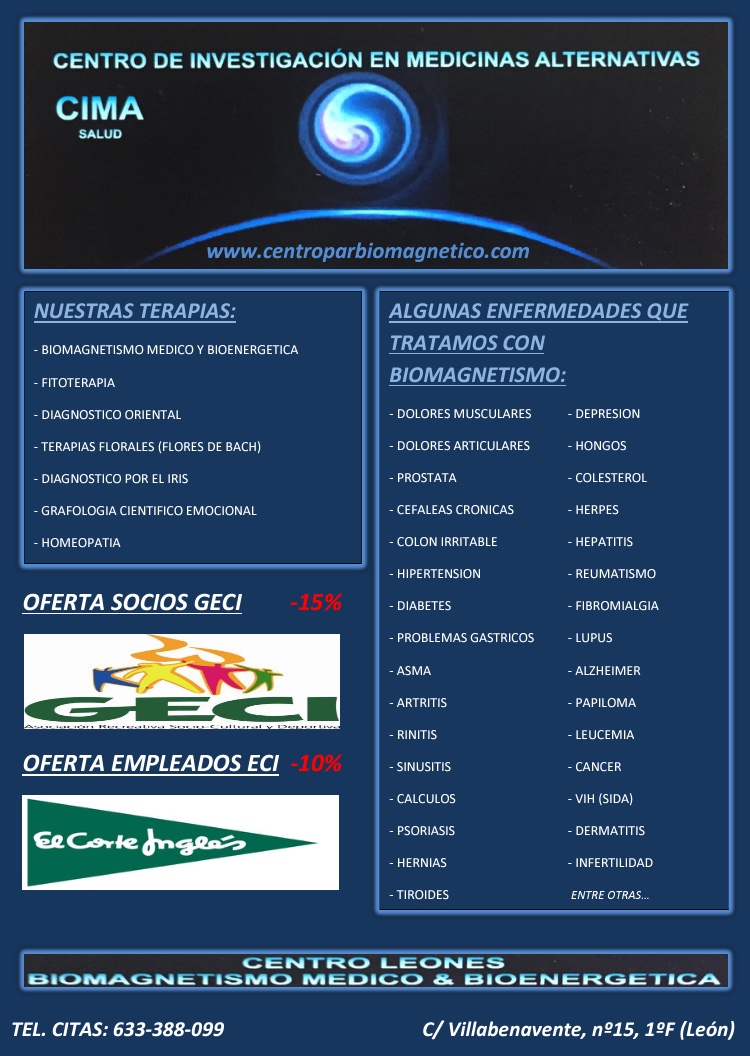 